Verband Österreichischer Schwimmteich- & Naturpoolbau       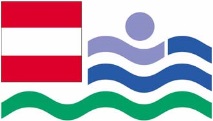 BITTE GLEICH HIER IM DOKUMENT AUSFÜLLEN UND RETOURMAILEN:per email:  office@schwimmteich.co.atANMELDUNGzum Workshop: 
Versickerungsplanung & -berechnung für den Garten- & Landschaftsbau am 29.-30. September 2022                    Mitgliedsbetrieb: (Name genügt Adresse nicht notwendig)Teilnehmer :Anmeldung bis 19. September 2022Die Anmeldung ist verbindlich ein Rücktritt muss schriftlich erfolgen.Keine Stornogebühr bei Rücktritt bis 14 Tage vorher, ab 14 Tage vorher 50%, ab 7 Tage vorher und bei Nichterscheinen 100%Die Entsendung eines Ersatzteilnehmers ist jederzeit möglich.ANMELDUNG	VÖSN-GeschäftsstelleMAIL:	office@schwimmteich.co.at